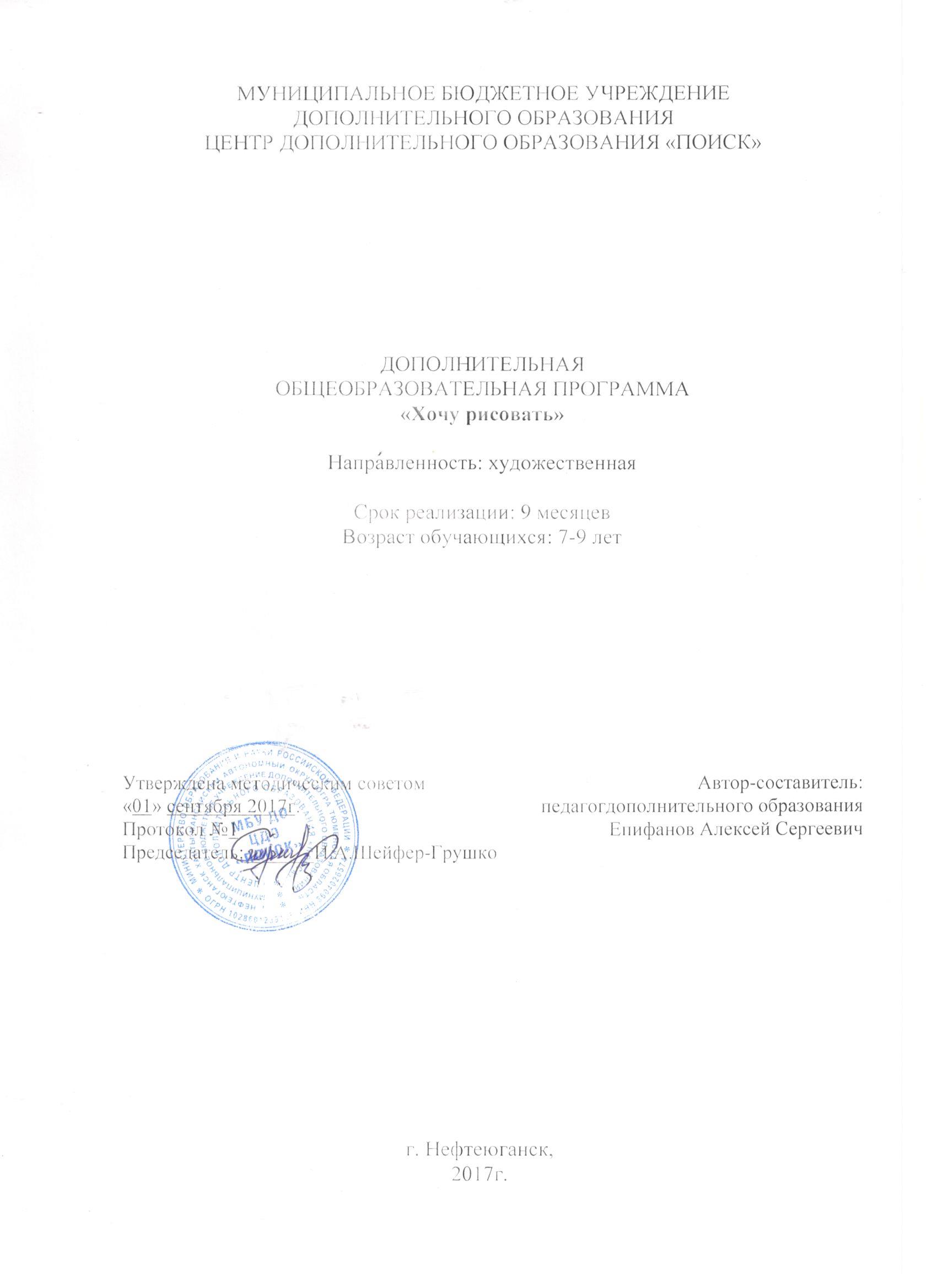 Пояснительная запискаИзобразительное искусство совершенствует органы чувств, развивает мышление, умение наблюдать, анализировать, запоминать и способствует становлению гармонично развитой личности. А это особенно важно в настоящее время, когда влияние улицы, мир массовой культуры давит на неокрепшую психику ребенка. У обучающихся имеются психологические проблемы в семье, школе, которые можно частично решить через занятия изобразительной деятельностью.Дополнительная общеобразовательная программа по изобразительному искусству «Хочу рисовать» разработана в соответствии с Федеральным законом от 29.12.2012г. №273-ФЗ «Об образовании в РФ», приказом министерства образования и науки РФ от 29. 08.2013г. №1008 «Об утверждении Порядка организации и осуществления образовательной деятельности по дополнительным общеобразовательным программам», Постановлением Главного государственного санитарного врача РФ от 04.07.2014 №41 «Об утверждении СанПиН «Санитарно-эпидемиологические требования к устройству, содержанию и организации режима работы образовательных организаций дополнительного образования детей», письмом Минобрнауки РФ от 11.12.2006г. №06-1844 «О Примерных требованиях к программам доп. Образования детей», Концепцией доп. Образования в РФ, утвержденной распоряжением Правительства РФ от 04.09.2014г. №172.Направленность программы - художественная. Программа ориентирована на воспитание творческой личности и сопровождается формированием не только знаний, умений и навыков, но и позволяет формировать эстетический вкус, развивает у них трудовые умения и навыки.Актуальность программы определяется запросом со стороны детей и их родителей.Развитие творческих и коммуникативных способностей, обучающихся на основе их собственной творческой деятельности - это подход, направленный на социализацию и активизацию собственных знаний, который актуален в условиях необходимости осознания себя в качестве личности, способной к самореализации, что повышает самооценку учащегося, и его оценку со стороны окружающих.Новизна программыВ процессе обучения, учащиеся получают знания о простейших закономерностях строения формы, цветоведения, композиции, декоративной стилизации форм, рисования, аппликации, а также о наиболее выдающихся мастерах изобразительного искусства и красоте природы. В работе используются нетрадиционные техники и способы развития детского художественного творчества: рисование пластилином, граттаж, рисование отпечатками рук… подача темы урока без строгих рамок и ограничений.Цель программы: формирование и развитие художественной культуры обучающихся через вовлечение в изобразительную деятельность.Задачи:Обучающая:- формировать знания, умения и навыки работы с различными инструментами и материалами;Развивающая:-развить познавательную активность, фантазию,творческое и пространственное мышление.Воспитательная:-способствовать духовно нравственному развитию учащихся посредством воспитания уважения к культуре своего народа, родного края в процессе творческой деятельности.Срок реализации программы -9месяцев(136 часов).Форма занятий - групповая.  Максимальное количество учащихся в группе- 17, минимальное - 10.Режим занятийЗанятия проводятся 2 раза в неделю по 2 академических часа с перерывом на перемену 10 минут.Планируемые результаты программыУчащиеся узнают:-основы изобразительного искусства;-культуру своего народа, родного края.Учащиеся научатся:-применять приобретенные знания, умения и навыки работы различными изобразительными материалами;-проявлять в своих практических работах фантазию и образное мышление.Периодичность оценки результатов программыДля оценки уровня освоения дополнительной общеобразовательной программы проводится посредством текущего контроля, промежуточной и итоговой аттестации. Текущий контроль выявляет степень сформированности практических умений и навыков учащихся в выбранном ими виде деятельности. Текущий контроль может проводиться в форме наблюдения, индивидуального собеседования, групповой беседы, опроса. Текущий контроль осуществляется без фиксации результатов.                       Промежуточная аттестция проводится по завершению I модуля программы и осуществеляетяс в виде тестирования, выполнения практического задания, защиты проекта.Итоговая аттестация проводиться по завершению  всего объёма дополнительной общеобразовательной программы, которая проводится в следующих формах: тестирование, доклад, защита творческих работ и проектов.По качеству освоения программного материала выделены следующие уровни знаний, умений и навыков: - высокий - программный материал усвоен обучающимся полностью, воспитанник имеет высокие достижения;- средний - усвоение программы в полном объеме, при наличии несущественных ошибок; - ниже среднего - усвоение программы в неполном объеме, допускает существенные ошибки в теоретических и практических заданиях; участвует в конкурсах на уровне коллектива.Учебно-тематический планРаздел 1. Живопись1.1. Упражнения на овладение навыками работы кистью и красками различными приёмами: мазок, заливка, растяжка цвета, вливание цвета в цвет.Эти занятия направлены на отработку навыков работы кистью и красками.1.2. Упражнения на овладение навыками работы кистью и красками различными приёмами: мазок, заливка, растяжка цвета, вливание цвета в цвет.Эти занятия направлены на отработку навыков работы кистью и красками.1.3. Знакомство с новой техникой: монотипия. Теория: технология работы в технике «монотипия». Практика: упражнения в наработке навыков. Творческая композиция.1.4. Знакомство с новой техникой: монотипия. Теория: технология работы в технике «монотипия». Практика: упражнения в наработке навыков. Творческая композиция.1.5. Знакомство с новой техникой: монотипия. Теория: технология работы в технике «монотипия». Практика: упражнения в наработке навыков. Творческая композиция. 1.6. Живопись по сырой бумаге. Теория: последовательность работы в этой технике. Практика: выполнение упражнений, создание композиции по замыслу. 1.7. Живопись по сырой бумаге. Теория: последовательность работы в этой технике. Практика: выполнение упражнений, создание композиции по замыслу. 1.8. Точечная живопись. В теории идёт объяснение технологии точечной живописи, а на практическом занятии выполняется композиция по замыслу.1.9. Живопись на мятой бумаге. В теоретической части занятия рассматривается технология живописи на мятой бумаге. На практических занятиях выполняются упражнения на овладение навыками работы, а затем самостоятельно создаётся композиция по замыслу.1.10. Живопись с восковыми мелками. Теория: объяснение технологии живописи с восковыми мелками. На практических занятиях выполняются упражнения, а затем самостоятельно создаётся композиция по замыслу.1.11. Творческая композиция.На этих занятиях дети самостоятельно выполняют творческую композицию, применяя нетрадиционные методы и техники исполнения. Раздел 2. Тематическое рисованиеВ этом разделе изучаются знания о различных жанрах изобразительного искусства. Большое воспитательное значение приобретают занятия, посвященные изучению жизни и творчества выдающихся художников, с просмотром репродукций. Закрепляются основные законы построения композиции. Практическая часть раздела включает следующие темы:2.1. «Любимый город». Теория: Понятие о перспективе. Практика: изображение городского пейзажа. Работа в цвете.2.2. «Любимый город». Теория: Понятие о перспективе. Практика: изображение городского пейзажа. Работа в цвете.2.3. «Осенний букет». Теория: Понятие о составлении тематических натюрмортов. Практика: самостоятельное составление натюрморта, техника исполнения – свободная.2.4. «Осенний букет». Теория: Понятие о составлении тематических натюрмортов. Практика: самостоятельное составление натюрморта, техника исполнения – свободная.2.5. Творческая композиция. Эти занятия отводятся для самостоятельной работы над конкурсными заданиями. Техника исполнения выбирается свободная. 2.6. Творческая композиция. Эти занятия отводятся для самостоятельной работы над конкурсными заданиями. Техника исполнения выбирается свободная. 2.7. «Зимушка снежная». Теория: Изучение знаний по цветоведению: холодные цвета, смешивание красок с белой краской и т.д. Практика: изображение зимнего пейзажа. 2.8. «Зимушка снежная». Теория: Изучение знаний по цветоведению: холодные цвета, смешивание красок с белой краской и т.д. Практика: изображение зимнего пейзажа. 2.9. Граттаж «Зимний вечер». Теория: знакомство с техникой «граттаж». Практика: овладение навыками штриховки, изображение зимнего пейзажа. 2.10. Граттаж «Зимний вечер». Теория: знакомство с техникой «граттаж». Практика: овладение навыками штриховки, изображение зимнего пейзажа. 2.11. Иллюстрирование сказок. В теоретической части изучение основных понятий в иллюстрировании. Обсуждается содержание прочитанной сказки. В практической части занятия выполняется иллюстрация в любой технике.2.12. Иллюстрирование сказок. В теоретической части изучение основных понятий в иллюстрировании. Обсуждается содержание прочитанной сказки. В практической части занятия выполняется иллюстрация в любой технике.2.13. «Весна идёт». Теория: повторение и закрепление знаний о перспективе. Практика: изображение весеннего пейзажа.2.14. «Закат». Теория: повторение теплых цветов и изучение градиентов заката, изучение понятия контражур. Практика: изображение заката и сюжета на контражуре. 2.15. «Земля в иллюминаторе». Теория: цвета космоса техника разбрызгивание. Практика: изображения космоса и планет.2.16. «Сакура японская» Теория: различный фон и техника раздувания коктейльной трубочкой. Практика: рисунок фона и сакуры поэтапно.Раздел 3. Графика2.1. Упражнения на овладение навыками работы простым карандашом различными приёмами: линия, штрих, растяжка тона, контраст. 2.2. Правила светотени. Упражнения на овладение навыками плавного перехода от света к тени, используя различные материалы (уголь, соус, пастель).2.3. Правила светотени. Упражнения на овладение навыками плавного перехода от света к тени, используя различные материалы (уголь, соус, пастель).2.4. Техника «гризайль», приёмы: мазок, лессировка. В теоретической части занятий рассматривается технология «гризайли». В практической части занятий выполняются упражнения на овладение навыками работы, а затем самостоятельно создаётся композиция по замыслу с использованием изученных приёмов.2.5. Техника «гризайль», приёмы: мазок, лессировка. В теоретической части занятий рассматривается технология «гризайли». В практической части занятий выполняются упражнения на овладение навыками работы, а затем самостоятельно создаётся композиция по замыслу с использованием изученных приёмов.2.6. Творческая композиция. Самостоятельный выбор техники, материала, приемов работы в творческой композиции по замыслу.Раздел 4.Аттестация.4.1. Итоговая  аттестация. Тестирование.Итоговое занятие.Методическое обеспечениеПрограмма предусматривает формирование групп с учетом индивидуальных и возрастных особенностей учащихся.При проведении занятий используется методика личностно ориентированного обучения И.С.Якиманской, применение которой дает учащимся возможность выразить свои мысли и идеи в изделии, реализовать себя в творчестве.При организации коллективно-творческой деятельности учащихся делается упор на рекомендации Иванова И.П., направленные организацию работы в группе, уважение собственного труда и труда своих сверстников, формирование адекватной самооценки своей деятельности и других.В процессе реализации дополнительной образовательной программы используются следующие методы:Словесные методы – рассказ при объяснении нового материала, консультация при выполнении конкретного приема выполнения поделки;Наглядные методы – иллюстративные, демонстративные;Игровые методы;Диагностические методыДидактическое обеспечениеНаглядные пособия:- книги;- учебные пособия.Иллюстративный материал:- схемы;- рисунки;- таблицы;- фотоматериалы;- примеры работ.-репродукцииТехническое обеспечение:-Акварельные карандаши «KOH-I-NOR»-Простые карандаши-Гуашь для детского творчества-Акварельная краска «Ленинград»-Кисти синтетические-Кисти белка-Кисти щетина-Альбом из плотной бумаги-Баночки для воды-Палитры пластиковые-Клеенки для рисования-Бумага плотная форматов а4 и а3Список рекомендуемой литературыДля педагога1.Гиронимус, Т. Учебник по трудовому обучению «Маленький мастер». 4 класс / Т. Гиронимус. – М.: «Арт-Пресс школа», 2005. – 159 с.2.Горяева, Н.А. Декоративно-прикладное искусство в жизни человека / Н.А. Горяева, О.В.Островская. – М.: Просвещение, 2005. – 250 с.3.Выготский, Л.С. Воображение и творчество в детском возрасте / Л.С. Выготский. – М.: Просвещение, 1991. – 52 с.4.Кард, В. Сказки из пластилина / В. Кард, С. Петров. – СПб, 1997. – 158 с.5.Костерин, Н.П. Учебное рисование / Н.П. Костерин. – М.: Просвещение, 1984. – 282 с.6.Панкеев, И. Русские праздники / И. Панкеев. – М.: Просвещение, 1998. – 252 с.7.Программа Министерства образования и науки «Изобразительное искусство»: 5-9 кл. – М.: Просвещение, 2006. – 72с.8.Риттерхофф, А. Посмотрите, что я умею! / А. Риттерхофф.- Издательство АРКАИМ, 2006. – 34 с.Для учащихся1. Волкова, А.Н. Лепим и конструируем / А.Н. Волкова. – М.: Премьера, ООО Фирма издательство АСТ, 2000. – 60 с.2. Выгонов, В.В. Игрушки и поделки из бумаги / В.В. Выгонов. – М.: Издательский дом МСП, 2006. – 56 с.3. Докучаева, Н. Мастерим бумажный мир: Короли и рыбки, школа волшебства, Строим город / Н.Докучаева. – СПб: «Валери СПб», 1997. – 56 с.4. Необыкновенное рисование: учеб. пособие. – М.: Издательство «Москва-синтез», 2004. – 20 с.5. Пудов, В. Игрушки из природного материала / В. Пудов, Л. Лежнева. – СПб: «Валери СПб», 1998. – 52 с.6. Художественная аппликация и узоры из бумаги: учеб. пособие. – М.: «Бао-Пресс, РИПОЛ КЛАССИК», 2006. – 28 с№ п/пРазделы программыВсего часовВсего часовВ том числеВ том числеВ том числеВ том числе№ п/пРазделы программыТеорияТеорияПрактикаПрактика1 модуль «Радуга талантов»1 модуль «Радуга талантов»1 модуль «Радуга талантов»1 модуль «Радуга талантов»1 модуль «Радуга талантов»1 модуль «Радуга талантов»1 модуль «Радуга талантов»1Вводное занятие2222--2Художественная обработка материала3232161616163Декоративно-прикладное творчество3030101020204Аттестация221111Итого6666292937372 модуль «Азы академизма»2 модуль «Азы академизма»2 модуль «Азы академизма»2 модуль «Азы академизма»2 модуль «Азы академизма»2 модуль «Азы академизма»2 модуль «Азы академизма»1ЖивописьЖивопись2222814142Тематическое рисованиеТематическое рисование32321022223ГрафикаГрафика12124884АттестацияАттестация221115Итоговое занятиеИтоговое занятие222--ИтогоИтого7070254545Всего часов:Всего часов:136136548282Содержание программы1 модуль «Радуга талантов»Раздел 1. Вводное занятие        Знакомство с правилами поведения в помещении, с техникой безопасности на занятиях, с планом работы на новый учебный год.Раздел 2. Художественная обработка материалаВ разделе ведется беседа с учащимися об использовании различных материалов для изготовления интересных поделок и подарков, а также об их использовании в оформлении интерьеров зданий различного назначения.3.1. Аппликация из бумаги. Теория: беседа о многообразии тем для аппликаций, о возможностях бумаги. В практической части занятия дети выполняют многослойную аппликацию по образцу.3.2. Аппликации из природного материала. В практической части: беседа о создании картин из сухих листьев и цветов. В практической части дети отрабатывают навыки вырезания элементов аппликации из сухих листьев, выполняя композицию по образцу. 3.3. Поделки из природного материала. Теория: беседа о возможностях природного материала, анализ поделок. В практической части занятия дети выполняют объёмные поделки из шишек, желудей, каштанов и т.д.3.4. Поделки из прищепок. В теоретической части занятия: беседа о разнообразии художественных материалов, используемых для декорирования, например, прищепки. Практика: изготовление игрушек из прищепок по образцу.3.5. Поделки из бумаги. В теории изучаются новые приёмы складывания бумаги. В практической части: изготовление поделок из бумаги по шаблонам и образцу.	3.6. Декоративные рамки из картона. Теория: беседа о сочетании различных материалов в декорировании предметов быта. На практических занятиях дети изготавливают декоративные рамки из картона, а затем украшают их различными материалами.3.7. Аппликация из ваты, бумаги и картона.  Теория: продолжается беседа  о сочетании различных материалов, об их возможностях в использовании для изготовления аппликаций. На практических занятиях дети выполняют новогоднюю аппликацию по образцу.3.8. Декупаж. Тория: История декупажа. Сказка о живой картинке, перебегающей с места на место. Теория этапов, техники выполнения декупажа таких как прямой, обратный, объёмный, художественный. Демонстрирование примеров работ. Практика: Подборка материалов. Поэтапные практические занятия по каждой технике и различным изделиям. 3.9. Изготовление праздничных открыток. В теории: беседа о возникновении открыток, о способах их изготовления.  В практической части: изготовление открыток по образцу. 3.10. Лепка и роспись сувениров из солёного теста. Теория: беседа об использовании солёного теста в изготовлении декоративных панно. Практика: лепка из солёного теста сувениров по образцу.3.11. Лепка и роспись обрядового пряника.  Теория: беседа о народных праздниках. Практика: лепка и роспись из солёного теста обрядового пряника по образцу.3.12. Аппликация из ниток. Теория: технология изготовления аппликации из ниток. Практика: изготовление аппликации, с отработкой навыков резания и клеяния ниток.3.13. Оригами. Теория: технология изготовления поделок методом складывания бумаги. Практика: отработка навыков, изготовление поделок. 3.14. Коллективное панно «Счастливое детство». В теории: обсуждение темы для коллективного панно, о способах реализации замысла, о необходимых материалах. Практика: изготовление отдельных элементов из бумаги, пластика, картона, а затем коллективная работа над созданием панно.3.15. Итоговое занятие. Подведение итогов по разделу. Самостоятельный выбор темы для защиты проекта. Итоговая выставка поделок.3.16. Рисунок пластилином. Теория: техники рисования пластилином. Практика: эскиз в цвете с учетом использования различных техник, рисунок пластилином.Раздел 3. Декоративно-прикладное творчествоНа занятиях дети знакомятся с видами народного декоративно-прикладного искусства России.4.1. Городец. В теоретической части занятия: просмотр видеофильма о городецкой росписи, анализ характерных особенностей данной росписи. В практической части: выполнение упражнений с отработкой элементов росписи, эскиз-имитация росписи разделочной доски, изготовление из картона качалки-лошадки с последующим украшением узором.4.2. Городец. В теоретической части занятия: просмотр видеофильма о городецкой росписи, анализ характерных особенностей данной росписи. В практической части: выполнение упражнений с отработкой элементов росписи, эскиз-имитация росписи разделочной доски, изготовление из картона качалки-лошадки с последующим украшением узором.4.3. Хохлома. В теории: беседа о красоте и необычности этой росписи, о технологии её изготовления. Практика: отработка элементов росписи (упражнение), роспись шаблона по образцу. 4.4. Хохлома. В теории: беседа о красоте и необычности этой росписи, о технологии её изготовления. Практика: отработка элементов росписи (упражнение), роспись шаблона по образцу. 4.5. Дымка. Теория: просмотр видеофильма о дымковской игрушке, анализ. Практика: роспись шаблона, лепка и роспись дымковской лошадки.4.6. Дымка. Теория: просмотр видеофильма о дымковской игрушке, анализ. Практика: роспись шаблона, лепка и роспись дымковской лошадки.4.7. Матрёшка. Теория: знакомство с историей промысла изготовления матрёшек. Знакомство с росписью Полхов-Майдана. Практика: упражнение- отработка элементов Полхов-Майданской росписи, роспись шаблона матрёшки.4.8. Гжель. Теория: знакомство с промыслом Гжели, анализ особенностей росписи. Практика: выполнение упражнений, роспись шаблона, коллективная работа «Гжельский натюрморт». 4.9. Жостово. Теория: просмотр видеофильма о росписи Жостово, анализ. Практика: упражнение, роспись шаблона.4.10. Белгородская посуда. Теория: знакомство с промыслом изготовления керамики Белгородчины, анализ особенностей росписи. Практика: выполнение упражнений, роспись шаблона, коллективная работа «Белгородская посуда». 4.11. Белгородская посуда. Теория: знакомство с промыслом изготовления керамики Белгородчины, анализ особенностей росписи. Практика: выполнение упражнений, роспись шаблона, коллективная работа «Белгородская посуда». 4.12. Филимоновская игрушка. Теория: просмотр видеофильма о филимоновской игрушке, анализ. Практика: роспись шаблона.4.13. Старооскольская игрушка.  Теория: знакомство с историей появления старооскольской игрушки, анализ особенностей лепки и росписи. Практика: выполнение упражнений, рисование игрушки.4.14. Старооскольская игрушка.  Теория: знакомство с историей появления старооскольской игрушки, анализ особенностей лепки и росписи. Практика: выполнение упражнений, рисование игрушки.4.15. Мезенская роспись. Теория: знакомство с мезенской росписью ее промыслом и значением. Практика: эскиз изделия, роспись изделия лопатки и разделочной доски.Раздел 4. Аттестация5.1. Промежуточная аттестация. Тестирование.Содержание программы1 модуль «Радуга талантов»Раздел 1. Вводное занятие        Знакомство с правилами поведения в помещении, с техникой безопасности на занятиях, с планом работы на новый учебный год.Раздел 2. Художественная обработка материалаВ разделе ведется беседа с учащимися об использовании различных материалов для изготовления интересных поделок и подарков, а также об их использовании в оформлении интерьеров зданий различного назначения.3.1. Аппликация из бумаги. Теория: беседа о многообразии тем для аппликаций, о возможностях бумаги. В практической части занятия дети выполняют многослойную аппликацию по образцу.3.2. Аппликации из природного материала. В практической части: беседа о создании картин из сухих листьев и цветов. В практической части дети отрабатывают навыки вырезания элементов аппликации из сухих листьев, выполняя композицию по образцу. 3.3. Поделки из природного материала. Теория: беседа о возможностях природного материала, анализ поделок. В практической части занятия дети выполняют объёмные поделки из шишек, желудей, каштанов и т.д.3.4. Поделки из прищепок. В теоретической части занятия: беседа о разнообразии художественных материалов, используемых для декорирования, например, прищепки. Практика: изготовление игрушек из прищепок по образцу.3.5. Поделки из бумаги. В теории изучаются новые приёмы складывания бумаги. В практической части: изготовление поделок из бумаги по шаблонам и образцу.	3.6. Декоративные рамки из картона. Теория: беседа о сочетании различных материалов в декорировании предметов быта. На практических занятиях дети изготавливают декоративные рамки из картона, а затем украшают их различными материалами.3.7. Аппликация из ваты, бумаги и картона.  Теория: продолжается беседа  о сочетании различных материалов, об их возможностях в использовании для изготовления аппликаций. На практических занятиях дети выполняют новогоднюю аппликацию по образцу.3.8. Декупаж. Тория: История декупажа. Сказка о живой картинке, перебегающей с места на место. Теория этапов, техники выполнения декупажа таких как прямой, обратный, объёмный, художественный. Демонстрирование примеров работ. Практика: Подборка материалов. Поэтапные практические занятия по каждой технике и различным изделиям. 3.9. Изготовление праздничных открыток. В теории: беседа о возникновении открыток, о способах их изготовления.  В практической части: изготовление открыток по образцу. 3.10. Лепка и роспись сувениров из солёного теста. Теория: беседа об использовании солёного теста в изготовлении декоративных панно. Практика: лепка из солёного теста сувениров по образцу.3.11. Лепка и роспись обрядового пряника.  Теория: беседа о народных праздниках. Практика: лепка и роспись из солёного теста обрядового пряника по образцу.3.12. Аппликация из ниток. Теория: технология изготовления аппликации из ниток. Практика: изготовление аппликации, с отработкой навыков резания и клеяния ниток.3.13. Оригами. Теория: технология изготовления поделок методом складывания бумаги. Практика: отработка навыков, изготовление поделок. 3.14. Коллективное панно «Счастливое детство». В теории: обсуждение темы для коллективного панно, о способах реализации замысла, о необходимых материалах. Практика: изготовление отдельных элементов из бумаги, пластика, картона, а затем коллективная работа над созданием панно.3.15. Итоговое занятие. Подведение итогов по разделу. Самостоятельный выбор темы для защиты проекта. Итоговая выставка поделок.3.16. Рисунок пластилином. Теория: техники рисования пластилином. Практика: эскиз в цвете с учетом использования различных техник, рисунок пластилином.Раздел 3. Декоративно-прикладное творчествоНа занятиях дети знакомятся с видами народного декоративно-прикладного искусства России.4.1. Городец. В теоретической части занятия: просмотр видеофильма о городецкой росписи, анализ характерных особенностей данной росписи. В практической части: выполнение упражнений с отработкой элементов росписи, эскиз-имитация росписи разделочной доски, изготовление из картона качалки-лошадки с последующим украшением узором.4.2. Городец. В теоретической части занятия: просмотр видеофильма о городецкой росписи, анализ характерных особенностей данной росписи. В практической части: выполнение упражнений с отработкой элементов росписи, эскиз-имитация росписи разделочной доски, изготовление из картона качалки-лошадки с последующим украшением узором.4.3. Хохлома. В теории: беседа о красоте и необычности этой росписи, о технологии её изготовления. Практика: отработка элементов росписи (упражнение), роспись шаблона по образцу. 4.4. Хохлома. В теории: беседа о красоте и необычности этой росписи, о технологии её изготовления. Практика: отработка элементов росписи (упражнение), роспись шаблона по образцу. 4.5. Дымка. Теория: просмотр видеофильма о дымковской игрушке, анализ. Практика: роспись шаблона, лепка и роспись дымковской лошадки.4.6. Дымка. Теория: просмотр видеофильма о дымковской игрушке, анализ. Практика: роспись шаблона, лепка и роспись дымковской лошадки.4.7. Матрёшка. Теория: знакомство с историей промысла изготовления матрёшек. Знакомство с росписью Полхов-Майдана. Практика: упражнение- отработка элементов Полхов-Майданской росписи, роспись шаблона матрёшки.4.8. Гжель. Теория: знакомство с промыслом Гжели, анализ особенностей росписи. Практика: выполнение упражнений, роспись шаблона, коллективная работа «Гжельский натюрморт». 4.9. Жостово. Теория: просмотр видеофильма о росписи Жостово, анализ. Практика: упражнение, роспись шаблона.4.10. Белгородская посуда. Теория: знакомство с промыслом изготовления керамики Белгородчины, анализ особенностей росписи. Практика: выполнение упражнений, роспись шаблона, коллективная работа «Белгородская посуда». 4.11. Белгородская посуда. Теория: знакомство с промыслом изготовления керамики Белгородчины, анализ особенностей росписи. Практика: выполнение упражнений, роспись шаблона, коллективная работа «Белгородская посуда». 4.12. Филимоновская игрушка. Теория: просмотр видеофильма о филимоновской игрушке, анализ. Практика: роспись шаблона.4.13. Старооскольская игрушка.  Теория: знакомство с историей появления старооскольской игрушки, анализ особенностей лепки и росписи. Практика: выполнение упражнений, рисование игрушки.4.14. Старооскольская игрушка.  Теория: знакомство с историей появления старооскольской игрушки, анализ особенностей лепки и росписи. Практика: выполнение упражнений, рисование игрушки.4.15. Мезенская роспись. Теория: знакомство с мезенской росписью ее промыслом и значением. Практика: эскиз изделия, роспись изделия лопатки и разделочной доски.Раздел 4. Аттестация5.1. Промежуточная аттестация. Тестирование.Содержание программы1 модуль «Радуга талантов»Раздел 1. Вводное занятие        Знакомство с правилами поведения в помещении, с техникой безопасности на занятиях, с планом работы на новый учебный год.Раздел 2. Художественная обработка материалаВ разделе ведется беседа с учащимися об использовании различных материалов для изготовления интересных поделок и подарков, а также об их использовании в оформлении интерьеров зданий различного назначения.3.1. Аппликация из бумаги. Теория: беседа о многообразии тем для аппликаций, о возможностях бумаги. В практической части занятия дети выполняют многослойную аппликацию по образцу.3.2. Аппликации из природного материала. В практической части: беседа о создании картин из сухих листьев и цветов. В практической части дети отрабатывают навыки вырезания элементов аппликации из сухих листьев, выполняя композицию по образцу. 3.3. Поделки из природного материала. Теория: беседа о возможностях природного материала, анализ поделок. В практической части занятия дети выполняют объёмные поделки из шишек, желудей, каштанов и т.д.3.4. Поделки из прищепок. В теоретической части занятия: беседа о разнообразии художественных материалов, используемых для декорирования, например, прищепки. Практика: изготовление игрушек из прищепок по образцу.3.5. Поделки из бумаги. В теории изучаются новые приёмы складывания бумаги. В практической части: изготовление поделок из бумаги по шаблонам и образцу.	3.6. Декоративные рамки из картона. Теория: беседа о сочетании различных материалов в декорировании предметов быта. На практических занятиях дети изготавливают декоративные рамки из картона, а затем украшают их различными материалами.3.7. Аппликация из ваты, бумаги и картона.  Теория: продолжается беседа  о сочетании различных материалов, об их возможностях в использовании для изготовления аппликаций. На практических занятиях дети выполняют новогоднюю аппликацию по образцу.3.8. Декупаж. Тория: История декупажа. Сказка о живой картинке, перебегающей с места на место. Теория этапов, техники выполнения декупажа таких как прямой, обратный, объёмный, художественный. Демонстрирование примеров работ. Практика: Подборка материалов. Поэтапные практические занятия по каждой технике и различным изделиям. 3.9. Изготовление праздничных открыток. В теории: беседа о возникновении открыток, о способах их изготовления.  В практической части: изготовление открыток по образцу. 3.10. Лепка и роспись сувениров из солёного теста. Теория: беседа об использовании солёного теста в изготовлении декоративных панно. Практика: лепка из солёного теста сувениров по образцу.3.11. Лепка и роспись обрядового пряника.  Теория: беседа о народных праздниках. Практика: лепка и роспись из солёного теста обрядового пряника по образцу.3.12. Аппликация из ниток. Теория: технология изготовления аппликации из ниток. Практика: изготовление аппликации, с отработкой навыков резания и клеяния ниток.3.13. Оригами. Теория: технология изготовления поделок методом складывания бумаги. Практика: отработка навыков, изготовление поделок. 3.14. Коллективное панно «Счастливое детство». В теории: обсуждение темы для коллективного панно, о способах реализации замысла, о необходимых материалах. Практика: изготовление отдельных элементов из бумаги, пластика, картона, а затем коллективная работа над созданием панно.3.15. Итоговое занятие. Подведение итогов по разделу. Самостоятельный выбор темы для защиты проекта. Итоговая выставка поделок.3.16. Рисунок пластилином. Теория: техники рисования пластилином. Практика: эскиз в цвете с учетом использования различных техник, рисунок пластилином.Раздел 3. Декоративно-прикладное творчествоНа занятиях дети знакомятся с видами народного декоративно-прикладного искусства России.4.1. Городец. В теоретической части занятия: просмотр видеофильма о городецкой росписи, анализ характерных особенностей данной росписи. В практической части: выполнение упражнений с отработкой элементов росписи, эскиз-имитация росписи разделочной доски, изготовление из картона качалки-лошадки с последующим украшением узором.4.2. Городец. В теоретической части занятия: просмотр видеофильма о городецкой росписи, анализ характерных особенностей данной росписи. В практической части: выполнение упражнений с отработкой элементов росписи, эскиз-имитация росписи разделочной доски, изготовление из картона качалки-лошадки с последующим украшением узором.4.3. Хохлома. В теории: беседа о красоте и необычности этой росписи, о технологии её изготовления. Практика: отработка элементов росписи (упражнение), роспись шаблона по образцу. 4.4. Хохлома. В теории: беседа о красоте и необычности этой росписи, о технологии её изготовления. Практика: отработка элементов росписи (упражнение), роспись шаблона по образцу. 4.5. Дымка. Теория: просмотр видеофильма о дымковской игрушке, анализ. Практика: роспись шаблона, лепка и роспись дымковской лошадки.4.6. Дымка. Теория: просмотр видеофильма о дымковской игрушке, анализ. Практика: роспись шаблона, лепка и роспись дымковской лошадки.4.7. Матрёшка. Теория: знакомство с историей промысла изготовления матрёшек. Знакомство с росписью Полхов-Майдана. Практика: упражнение- отработка элементов Полхов-Майданской росписи, роспись шаблона матрёшки.4.8. Гжель. Теория: знакомство с промыслом Гжели, анализ особенностей росписи. Практика: выполнение упражнений, роспись шаблона, коллективная работа «Гжельский натюрморт». 4.9. Жостово. Теория: просмотр видеофильма о росписи Жостово, анализ. Практика: упражнение, роспись шаблона.4.10. Белгородская посуда. Теория: знакомство с промыслом изготовления керамики Белгородчины, анализ особенностей росписи. Практика: выполнение упражнений, роспись шаблона, коллективная работа «Белгородская посуда». 4.11. Белгородская посуда. Теория: знакомство с промыслом изготовления керамики Белгородчины, анализ особенностей росписи. Практика: выполнение упражнений, роспись шаблона, коллективная работа «Белгородская посуда». 4.12. Филимоновская игрушка. Теория: просмотр видеофильма о филимоновской игрушке, анализ. Практика: роспись шаблона.4.13. Старооскольская игрушка.  Теория: знакомство с историей появления старооскольской игрушки, анализ особенностей лепки и росписи. Практика: выполнение упражнений, рисование игрушки.4.14. Старооскольская игрушка.  Теория: знакомство с историей появления старооскольской игрушки, анализ особенностей лепки и росписи. Практика: выполнение упражнений, рисование игрушки.4.15. Мезенская роспись. Теория: знакомство с мезенской росписью ее промыслом и значением. Практика: эскиз изделия, роспись изделия лопатки и разделочной доски.Раздел 4. Аттестация5.1. Промежуточная аттестация. Тестирование.Содержание программы1 модуль «Радуга талантов»Раздел 1. Вводное занятие        Знакомство с правилами поведения в помещении, с техникой безопасности на занятиях, с планом работы на новый учебный год.Раздел 2. Художественная обработка материалаВ разделе ведется беседа с учащимися об использовании различных материалов для изготовления интересных поделок и подарков, а также об их использовании в оформлении интерьеров зданий различного назначения.3.1. Аппликация из бумаги. Теория: беседа о многообразии тем для аппликаций, о возможностях бумаги. В практической части занятия дети выполняют многослойную аппликацию по образцу.3.2. Аппликации из природного материала. В практической части: беседа о создании картин из сухих листьев и цветов. В практической части дети отрабатывают навыки вырезания элементов аппликации из сухих листьев, выполняя композицию по образцу. 3.3. Поделки из природного материала. Теория: беседа о возможностях природного материала, анализ поделок. В практической части занятия дети выполняют объёмные поделки из шишек, желудей, каштанов и т.д.3.4. Поделки из прищепок. В теоретической части занятия: беседа о разнообразии художественных материалов, используемых для декорирования, например, прищепки. Практика: изготовление игрушек из прищепок по образцу.3.5. Поделки из бумаги. В теории изучаются новые приёмы складывания бумаги. В практической части: изготовление поделок из бумаги по шаблонам и образцу.	3.6. Декоративные рамки из картона. Теория: беседа о сочетании различных материалов в декорировании предметов быта. На практических занятиях дети изготавливают декоративные рамки из картона, а затем украшают их различными материалами.3.7. Аппликация из ваты, бумаги и картона.  Теория: продолжается беседа  о сочетании различных материалов, об их возможностях в использовании для изготовления аппликаций. На практических занятиях дети выполняют новогоднюю аппликацию по образцу.3.8. Декупаж. Тория: История декупажа. Сказка о живой картинке, перебегающей с места на место. Теория этапов, техники выполнения декупажа таких как прямой, обратный, объёмный, художественный. Демонстрирование примеров работ. Практика: Подборка материалов. Поэтапные практические занятия по каждой технике и различным изделиям. 3.9. Изготовление праздничных открыток. В теории: беседа о возникновении открыток, о способах их изготовления.  В практической части: изготовление открыток по образцу. 3.10. Лепка и роспись сувениров из солёного теста. Теория: беседа об использовании солёного теста в изготовлении декоративных панно. Практика: лепка из солёного теста сувениров по образцу.3.11. Лепка и роспись обрядового пряника.  Теория: беседа о народных праздниках. Практика: лепка и роспись из солёного теста обрядового пряника по образцу.3.12. Аппликация из ниток. Теория: технология изготовления аппликации из ниток. Практика: изготовление аппликации, с отработкой навыков резания и клеяния ниток.3.13. Оригами. Теория: технология изготовления поделок методом складывания бумаги. Практика: отработка навыков, изготовление поделок. 3.14. Коллективное панно «Счастливое детство». В теории: обсуждение темы для коллективного панно, о способах реализации замысла, о необходимых материалах. Практика: изготовление отдельных элементов из бумаги, пластика, картона, а затем коллективная работа над созданием панно.3.15. Итоговое занятие. Подведение итогов по разделу. Самостоятельный выбор темы для защиты проекта. Итоговая выставка поделок.3.16. Рисунок пластилином. Теория: техники рисования пластилином. Практика: эскиз в цвете с учетом использования различных техник, рисунок пластилином.Раздел 3. Декоративно-прикладное творчествоНа занятиях дети знакомятся с видами народного декоративно-прикладного искусства России.4.1. Городец. В теоретической части занятия: просмотр видеофильма о городецкой росписи, анализ характерных особенностей данной росписи. В практической части: выполнение упражнений с отработкой элементов росписи, эскиз-имитация росписи разделочной доски, изготовление из картона качалки-лошадки с последующим украшением узором.4.2. Городец. В теоретической части занятия: просмотр видеофильма о городецкой росписи, анализ характерных особенностей данной росписи. В практической части: выполнение упражнений с отработкой элементов росписи, эскиз-имитация росписи разделочной доски, изготовление из картона качалки-лошадки с последующим украшением узором.4.3. Хохлома. В теории: беседа о красоте и необычности этой росписи, о технологии её изготовления. Практика: отработка элементов росписи (упражнение), роспись шаблона по образцу. 4.4. Хохлома. В теории: беседа о красоте и необычности этой росписи, о технологии её изготовления. Практика: отработка элементов росписи (упражнение), роспись шаблона по образцу. 4.5. Дымка. Теория: просмотр видеофильма о дымковской игрушке, анализ. Практика: роспись шаблона, лепка и роспись дымковской лошадки.4.6. Дымка. Теория: просмотр видеофильма о дымковской игрушке, анализ. Практика: роспись шаблона, лепка и роспись дымковской лошадки.4.7. Матрёшка. Теория: знакомство с историей промысла изготовления матрёшек. Знакомство с росписью Полхов-Майдана. Практика: упражнение- отработка элементов Полхов-Майданской росписи, роспись шаблона матрёшки.4.8. Гжель. Теория: знакомство с промыслом Гжели, анализ особенностей росписи. Практика: выполнение упражнений, роспись шаблона, коллективная работа «Гжельский натюрморт». 4.9. Жостово. Теория: просмотр видеофильма о росписи Жостово, анализ. Практика: упражнение, роспись шаблона.4.10. Белгородская посуда. Теория: знакомство с промыслом изготовления керамики Белгородчины, анализ особенностей росписи. Практика: выполнение упражнений, роспись шаблона, коллективная работа «Белгородская посуда». 4.11. Белгородская посуда. Теория: знакомство с промыслом изготовления керамики Белгородчины, анализ особенностей росписи. Практика: выполнение упражнений, роспись шаблона, коллективная работа «Белгородская посуда». 4.12. Филимоновская игрушка. Теория: просмотр видеофильма о филимоновской игрушке, анализ. Практика: роспись шаблона.4.13. Старооскольская игрушка.  Теория: знакомство с историей появления старооскольской игрушки, анализ особенностей лепки и росписи. Практика: выполнение упражнений, рисование игрушки.4.14. Старооскольская игрушка.  Теория: знакомство с историей появления старооскольской игрушки, анализ особенностей лепки и росписи. Практика: выполнение упражнений, рисование игрушки.4.15. Мезенская роспись. Теория: знакомство с мезенской росписью ее промыслом и значением. Практика: эскиз изделия, роспись изделия лопатки и разделочной доски.Раздел 4. Аттестация5.1. Промежуточная аттестация. Тестирование.Содержание программы1 модуль «Радуга талантов»Раздел 1. Вводное занятие        Знакомство с правилами поведения в помещении, с техникой безопасности на занятиях, с планом работы на новый учебный год.Раздел 2. Художественная обработка материалаВ разделе ведется беседа с учащимися об использовании различных материалов для изготовления интересных поделок и подарков, а также об их использовании в оформлении интерьеров зданий различного назначения.3.1. Аппликация из бумаги. Теория: беседа о многообразии тем для аппликаций, о возможностях бумаги. В практической части занятия дети выполняют многослойную аппликацию по образцу.3.2. Аппликации из природного материала. В практической части: беседа о создании картин из сухих листьев и цветов. В практической части дети отрабатывают навыки вырезания элементов аппликации из сухих листьев, выполняя композицию по образцу. 3.3. Поделки из природного материала. Теория: беседа о возможностях природного материала, анализ поделок. В практической части занятия дети выполняют объёмные поделки из шишек, желудей, каштанов и т.д.3.4. Поделки из прищепок. В теоретической части занятия: беседа о разнообразии художественных материалов, используемых для декорирования, например, прищепки. Практика: изготовление игрушек из прищепок по образцу.3.5. Поделки из бумаги. В теории изучаются новые приёмы складывания бумаги. В практической части: изготовление поделок из бумаги по шаблонам и образцу.	3.6. Декоративные рамки из картона. Теория: беседа о сочетании различных материалов в декорировании предметов быта. На практических занятиях дети изготавливают декоративные рамки из картона, а затем украшают их различными материалами.3.7. Аппликация из ваты, бумаги и картона.  Теория: продолжается беседа  о сочетании различных материалов, об их возможностях в использовании для изготовления аппликаций. На практических занятиях дети выполняют новогоднюю аппликацию по образцу.3.8. Декупаж. Тория: История декупажа. Сказка о живой картинке, перебегающей с места на место. Теория этапов, техники выполнения декупажа таких как прямой, обратный, объёмный, художественный. Демонстрирование примеров работ. Практика: Подборка материалов. Поэтапные практические занятия по каждой технике и различным изделиям. 3.9. Изготовление праздничных открыток. В теории: беседа о возникновении открыток, о способах их изготовления.  В практической части: изготовление открыток по образцу. 3.10. Лепка и роспись сувениров из солёного теста. Теория: беседа об использовании солёного теста в изготовлении декоративных панно. Практика: лепка из солёного теста сувениров по образцу.3.11. Лепка и роспись обрядового пряника.  Теория: беседа о народных праздниках. Практика: лепка и роспись из солёного теста обрядового пряника по образцу.3.12. Аппликация из ниток. Теория: технология изготовления аппликации из ниток. Практика: изготовление аппликации, с отработкой навыков резания и клеяния ниток.3.13. Оригами. Теория: технология изготовления поделок методом складывания бумаги. Практика: отработка навыков, изготовление поделок. 3.14. Коллективное панно «Счастливое детство». В теории: обсуждение темы для коллективного панно, о способах реализации замысла, о необходимых материалах. Практика: изготовление отдельных элементов из бумаги, пластика, картона, а затем коллективная работа над созданием панно.3.15. Итоговое занятие. Подведение итогов по разделу. Самостоятельный выбор темы для защиты проекта. Итоговая выставка поделок.3.16. Рисунок пластилином. Теория: техники рисования пластилином. Практика: эскиз в цвете с учетом использования различных техник, рисунок пластилином.Раздел 3. Декоративно-прикладное творчествоНа занятиях дети знакомятся с видами народного декоративно-прикладного искусства России.4.1. Городец. В теоретической части занятия: просмотр видеофильма о городецкой росписи, анализ характерных особенностей данной росписи. В практической части: выполнение упражнений с отработкой элементов росписи, эскиз-имитация росписи разделочной доски, изготовление из картона качалки-лошадки с последующим украшением узором.4.2. Городец. В теоретической части занятия: просмотр видеофильма о городецкой росписи, анализ характерных особенностей данной росписи. В практической части: выполнение упражнений с отработкой элементов росписи, эскиз-имитация росписи разделочной доски, изготовление из картона качалки-лошадки с последующим украшением узором.4.3. Хохлома. В теории: беседа о красоте и необычности этой росписи, о технологии её изготовления. Практика: отработка элементов росписи (упражнение), роспись шаблона по образцу. 4.4. Хохлома. В теории: беседа о красоте и необычности этой росписи, о технологии её изготовления. Практика: отработка элементов росписи (упражнение), роспись шаблона по образцу. 4.5. Дымка. Теория: просмотр видеофильма о дымковской игрушке, анализ. Практика: роспись шаблона, лепка и роспись дымковской лошадки.4.6. Дымка. Теория: просмотр видеофильма о дымковской игрушке, анализ. Практика: роспись шаблона, лепка и роспись дымковской лошадки.4.7. Матрёшка. Теория: знакомство с историей промысла изготовления матрёшек. Знакомство с росписью Полхов-Майдана. Практика: упражнение- отработка элементов Полхов-Майданской росписи, роспись шаблона матрёшки.4.8. Гжель. Теория: знакомство с промыслом Гжели, анализ особенностей росписи. Практика: выполнение упражнений, роспись шаблона, коллективная работа «Гжельский натюрморт». 4.9. Жостово. Теория: просмотр видеофильма о росписи Жостово, анализ. Практика: упражнение, роспись шаблона.4.10. Белгородская посуда. Теория: знакомство с промыслом изготовления керамики Белгородчины, анализ особенностей росписи. Практика: выполнение упражнений, роспись шаблона, коллективная работа «Белгородская посуда». 4.11. Белгородская посуда. Теория: знакомство с промыслом изготовления керамики Белгородчины, анализ особенностей росписи. Практика: выполнение упражнений, роспись шаблона, коллективная работа «Белгородская посуда». 4.12. Филимоновская игрушка. Теория: просмотр видеофильма о филимоновской игрушке, анализ. Практика: роспись шаблона.4.13. Старооскольская игрушка.  Теория: знакомство с историей появления старооскольской игрушки, анализ особенностей лепки и росписи. Практика: выполнение упражнений, рисование игрушки.4.14. Старооскольская игрушка.  Теория: знакомство с историей появления старооскольской игрушки, анализ особенностей лепки и росписи. Практика: выполнение упражнений, рисование игрушки.4.15. Мезенская роспись. Теория: знакомство с мезенской росписью ее промыслом и значением. Практика: эскиз изделия, роспись изделия лопатки и разделочной доски.Раздел 4. Аттестация5.1. Промежуточная аттестация. Тестирование.Содержание программы1 модуль «Радуга талантов»Раздел 1. Вводное занятие        Знакомство с правилами поведения в помещении, с техникой безопасности на занятиях, с планом работы на новый учебный год.Раздел 2. Художественная обработка материалаВ разделе ведется беседа с учащимися об использовании различных материалов для изготовления интересных поделок и подарков, а также об их использовании в оформлении интерьеров зданий различного назначения.3.1. Аппликация из бумаги. Теория: беседа о многообразии тем для аппликаций, о возможностях бумаги. В практической части занятия дети выполняют многослойную аппликацию по образцу.3.2. Аппликации из природного материала. В практической части: беседа о создании картин из сухих листьев и цветов. В практической части дети отрабатывают навыки вырезания элементов аппликации из сухих листьев, выполняя композицию по образцу. 3.3. Поделки из природного материала. Теория: беседа о возможностях природного материала, анализ поделок. В практической части занятия дети выполняют объёмные поделки из шишек, желудей, каштанов и т.д.3.4. Поделки из прищепок. В теоретической части занятия: беседа о разнообразии художественных материалов, используемых для декорирования, например, прищепки. Практика: изготовление игрушек из прищепок по образцу.3.5. Поделки из бумаги. В теории изучаются новые приёмы складывания бумаги. В практической части: изготовление поделок из бумаги по шаблонам и образцу.	3.6. Декоративные рамки из картона. Теория: беседа о сочетании различных материалов в декорировании предметов быта. На практических занятиях дети изготавливают декоративные рамки из картона, а затем украшают их различными материалами.3.7. Аппликация из ваты, бумаги и картона.  Теория: продолжается беседа  о сочетании различных материалов, об их возможностях в использовании для изготовления аппликаций. На практических занятиях дети выполняют новогоднюю аппликацию по образцу.3.8. Декупаж. Тория: История декупажа. Сказка о живой картинке, перебегающей с места на место. Теория этапов, техники выполнения декупажа таких как прямой, обратный, объёмный, художественный. Демонстрирование примеров работ. Практика: Подборка материалов. Поэтапные практические занятия по каждой технике и различным изделиям. 3.9. Изготовление праздничных открыток. В теории: беседа о возникновении открыток, о способах их изготовления.  В практической части: изготовление открыток по образцу. 3.10. Лепка и роспись сувениров из солёного теста. Теория: беседа об использовании солёного теста в изготовлении декоративных панно. Практика: лепка из солёного теста сувениров по образцу.3.11. Лепка и роспись обрядового пряника.  Теория: беседа о народных праздниках. Практика: лепка и роспись из солёного теста обрядового пряника по образцу.3.12. Аппликация из ниток. Теория: технология изготовления аппликации из ниток. Практика: изготовление аппликации, с отработкой навыков резания и клеяния ниток.3.13. Оригами. Теория: технология изготовления поделок методом складывания бумаги. Практика: отработка навыков, изготовление поделок. 3.14. Коллективное панно «Счастливое детство». В теории: обсуждение темы для коллективного панно, о способах реализации замысла, о необходимых материалах. Практика: изготовление отдельных элементов из бумаги, пластика, картона, а затем коллективная работа над созданием панно.3.15. Итоговое занятие. Подведение итогов по разделу. Самостоятельный выбор темы для защиты проекта. Итоговая выставка поделок.3.16. Рисунок пластилином. Теория: техники рисования пластилином. Практика: эскиз в цвете с учетом использования различных техник, рисунок пластилином.Раздел 3. Декоративно-прикладное творчествоНа занятиях дети знакомятся с видами народного декоративно-прикладного искусства России.4.1. Городец. В теоретической части занятия: просмотр видеофильма о городецкой росписи, анализ характерных особенностей данной росписи. В практической части: выполнение упражнений с отработкой элементов росписи, эскиз-имитация росписи разделочной доски, изготовление из картона качалки-лошадки с последующим украшением узором.4.2. Городец. В теоретической части занятия: просмотр видеофильма о городецкой росписи, анализ характерных особенностей данной росписи. В практической части: выполнение упражнений с отработкой элементов росписи, эскиз-имитация росписи разделочной доски, изготовление из картона качалки-лошадки с последующим украшением узором.4.3. Хохлома. В теории: беседа о красоте и необычности этой росписи, о технологии её изготовления. Практика: отработка элементов росписи (упражнение), роспись шаблона по образцу. 4.4. Хохлома. В теории: беседа о красоте и необычности этой росписи, о технологии её изготовления. Практика: отработка элементов росписи (упражнение), роспись шаблона по образцу. 4.5. Дымка. Теория: просмотр видеофильма о дымковской игрушке, анализ. Практика: роспись шаблона, лепка и роспись дымковской лошадки.4.6. Дымка. Теория: просмотр видеофильма о дымковской игрушке, анализ. Практика: роспись шаблона, лепка и роспись дымковской лошадки.4.7. Матрёшка. Теория: знакомство с историей промысла изготовления матрёшек. Знакомство с росписью Полхов-Майдана. Практика: упражнение- отработка элементов Полхов-Майданской росписи, роспись шаблона матрёшки.4.8. Гжель. Теория: знакомство с промыслом Гжели, анализ особенностей росписи. Практика: выполнение упражнений, роспись шаблона, коллективная работа «Гжельский натюрморт». 4.9. Жостово. Теория: просмотр видеофильма о росписи Жостово, анализ. Практика: упражнение, роспись шаблона.4.10. Белгородская посуда. Теория: знакомство с промыслом изготовления керамики Белгородчины, анализ особенностей росписи. Практика: выполнение упражнений, роспись шаблона, коллективная работа «Белгородская посуда». 4.11. Белгородская посуда. Теория: знакомство с промыслом изготовления керамики Белгородчины, анализ особенностей росписи. Практика: выполнение упражнений, роспись шаблона, коллективная работа «Белгородская посуда». 4.12. Филимоновская игрушка. Теория: просмотр видеофильма о филимоновской игрушке, анализ. Практика: роспись шаблона.4.13. Старооскольская игрушка.  Теория: знакомство с историей появления старооскольской игрушки, анализ особенностей лепки и росписи. Практика: выполнение упражнений, рисование игрушки.4.14. Старооскольская игрушка.  Теория: знакомство с историей появления старооскольской игрушки, анализ особенностей лепки и росписи. Практика: выполнение упражнений, рисование игрушки.4.15. Мезенская роспись. Теория: знакомство с мезенской росписью ее промыслом и значением. Практика: эскиз изделия, роспись изделия лопатки и разделочной доски.Раздел 4. Аттестация5.1. Промежуточная аттестация. Тестирование.Содержание программы1 модуль «Радуга талантов»Раздел 1. Вводное занятие        Знакомство с правилами поведения в помещении, с техникой безопасности на занятиях, с планом работы на новый учебный год.Раздел 2. Художественная обработка материалаВ разделе ведется беседа с учащимися об использовании различных материалов для изготовления интересных поделок и подарков, а также об их использовании в оформлении интерьеров зданий различного назначения.3.1. Аппликация из бумаги. Теория: беседа о многообразии тем для аппликаций, о возможностях бумаги. В практической части занятия дети выполняют многослойную аппликацию по образцу.3.2. Аппликации из природного материала. В практической части: беседа о создании картин из сухих листьев и цветов. В практической части дети отрабатывают навыки вырезания элементов аппликации из сухих листьев, выполняя композицию по образцу. 3.3. Поделки из природного материала. Теория: беседа о возможностях природного материала, анализ поделок. В практической части занятия дети выполняют объёмные поделки из шишек, желудей, каштанов и т.д.3.4. Поделки из прищепок. В теоретической части занятия: беседа о разнообразии художественных материалов, используемых для декорирования, например, прищепки. Практика: изготовление игрушек из прищепок по образцу.3.5. Поделки из бумаги. В теории изучаются новые приёмы складывания бумаги. В практической части: изготовление поделок из бумаги по шаблонам и образцу.	3.6. Декоративные рамки из картона. Теория: беседа о сочетании различных материалов в декорировании предметов быта. На практических занятиях дети изготавливают декоративные рамки из картона, а затем украшают их различными материалами.3.7. Аппликация из ваты, бумаги и картона.  Теория: продолжается беседа  о сочетании различных материалов, об их возможностях в использовании для изготовления аппликаций. На практических занятиях дети выполняют новогоднюю аппликацию по образцу.3.8. Декупаж. Тория: История декупажа. Сказка о живой картинке, перебегающей с места на место. Теория этапов, техники выполнения декупажа таких как прямой, обратный, объёмный, художественный. Демонстрирование примеров работ. Практика: Подборка материалов. Поэтапные практические занятия по каждой технике и различным изделиям. 3.9. Изготовление праздничных открыток. В теории: беседа о возникновении открыток, о способах их изготовления.  В практической части: изготовление открыток по образцу. 3.10. Лепка и роспись сувениров из солёного теста. Теория: беседа об использовании солёного теста в изготовлении декоративных панно. Практика: лепка из солёного теста сувениров по образцу.3.11. Лепка и роспись обрядового пряника.  Теория: беседа о народных праздниках. Практика: лепка и роспись из солёного теста обрядового пряника по образцу.3.12. Аппликация из ниток. Теория: технология изготовления аппликации из ниток. Практика: изготовление аппликации, с отработкой навыков резания и клеяния ниток.3.13. Оригами. Теория: технология изготовления поделок методом складывания бумаги. Практика: отработка навыков, изготовление поделок. 3.14. Коллективное панно «Счастливое детство». В теории: обсуждение темы для коллективного панно, о способах реализации замысла, о необходимых материалах. Практика: изготовление отдельных элементов из бумаги, пластика, картона, а затем коллективная работа над созданием панно.3.15. Итоговое занятие. Подведение итогов по разделу. Самостоятельный выбор темы для защиты проекта. Итоговая выставка поделок.3.16. Рисунок пластилином. Теория: техники рисования пластилином. Практика: эскиз в цвете с учетом использования различных техник, рисунок пластилином.Раздел 3. Декоративно-прикладное творчествоНа занятиях дети знакомятся с видами народного декоративно-прикладного искусства России.4.1. Городец. В теоретической части занятия: просмотр видеофильма о городецкой росписи, анализ характерных особенностей данной росписи. В практической части: выполнение упражнений с отработкой элементов росписи, эскиз-имитация росписи разделочной доски, изготовление из картона качалки-лошадки с последующим украшением узором.4.2. Городец. В теоретической части занятия: просмотр видеофильма о городецкой росписи, анализ характерных особенностей данной росписи. В практической части: выполнение упражнений с отработкой элементов росписи, эскиз-имитация росписи разделочной доски, изготовление из картона качалки-лошадки с последующим украшением узором.4.3. Хохлома. В теории: беседа о красоте и необычности этой росписи, о технологии её изготовления. Практика: отработка элементов росписи (упражнение), роспись шаблона по образцу. 4.4. Хохлома. В теории: беседа о красоте и необычности этой росписи, о технологии её изготовления. Практика: отработка элементов росписи (упражнение), роспись шаблона по образцу. 4.5. Дымка. Теория: просмотр видеофильма о дымковской игрушке, анализ. Практика: роспись шаблона, лепка и роспись дымковской лошадки.4.6. Дымка. Теория: просмотр видеофильма о дымковской игрушке, анализ. Практика: роспись шаблона, лепка и роспись дымковской лошадки.4.7. Матрёшка. Теория: знакомство с историей промысла изготовления матрёшек. Знакомство с росписью Полхов-Майдана. Практика: упражнение- отработка элементов Полхов-Майданской росписи, роспись шаблона матрёшки.4.8. Гжель. Теория: знакомство с промыслом Гжели, анализ особенностей росписи. Практика: выполнение упражнений, роспись шаблона, коллективная работа «Гжельский натюрморт». 4.9. Жостово. Теория: просмотр видеофильма о росписи Жостово, анализ. Практика: упражнение, роспись шаблона.4.10. Белгородская посуда. Теория: знакомство с промыслом изготовления керамики Белгородчины, анализ особенностей росписи. Практика: выполнение упражнений, роспись шаблона, коллективная работа «Белгородская посуда». 4.11. Белгородская посуда. Теория: знакомство с промыслом изготовления керамики Белгородчины, анализ особенностей росписи. Практика: выполнение упражнений, роспись шаблона, коллективная работа «Белгородская посуда». 4.12. Филимоновская игрушка. Теория: просмотр видеофильма о филимоновской игрушке, анализ. Практика: роспись шаблона.4.13. Старооскольская игрушка.  Теория: знакомство с историей появления старооскольской игрушки, анализ особенностей лепки и росписи. Практика: выполнение упражнений, рисование игрушки.4.14. Старооскольская игрушка.  Теория: знакомство с историей появления старооскольской игрушки, анализ особенностей лепки и росписи. Практика: выполнение упражнений, рисование игрушки.4.15. Мезенская роспись. Теория: знакомство с мезенской росписью ее промыслом и значением. Практика: эскиз изделия, роспись изделия лопатки и разделочной доски.Раздел 4. Аттестация5.1. Промежуточная аттестация. Тестирование.2 модуль «Азы академизма»2 модуль «Азы академизма»2 модуль «Азы академизма»2 модуль «Азы академизма»2 модуль «Азы академизма»2 модуль «Азы академизма»2 модуль «Азы академизма»